 Olgu Sunumları İçin Onam Formu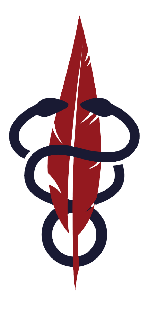 Güncel Tıbbi Araştırmaları Dergisi (GÜTAD)Güncel Tıbbi Araştırmalar Dergisi'nde yayınlanacak vaka raporları için hasta onayı;Makale Başlığı:Yazıda anlatılan hasta (Adı-Soyadı):Sorumlu Yazar:Ben (Adı-Soyadı):Kendime veya yakınıma (Adı-Soyadı):Bu vakaya ilişkin bilgilerin bu bilimsel dergide yayınlanmasına izin veriyorum.Bu vakanın benim veya yakınımın adı açıklanmadan yayınlanacağı konusunda bilgilendirildim. Bu olgu sunumu ilgili dergide yayınlanabilir.Ayrıca makale yayımlanmadan önce onam/iznimi geri çekebileceğimin farkındayım.Tarih:		...../...../..........       İmza:			